Temat: Dojrzewanie, czyli u progu dorosłości.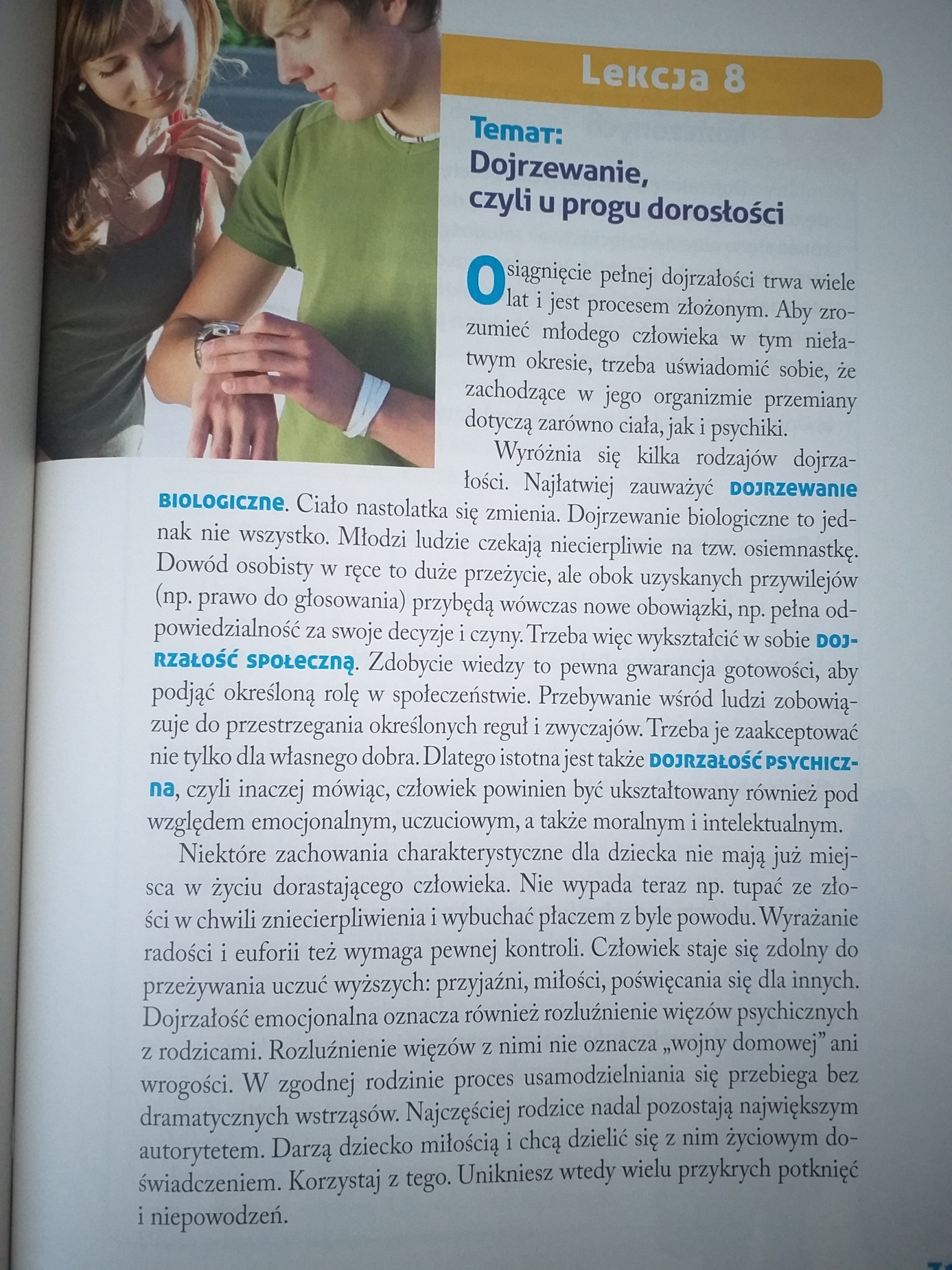 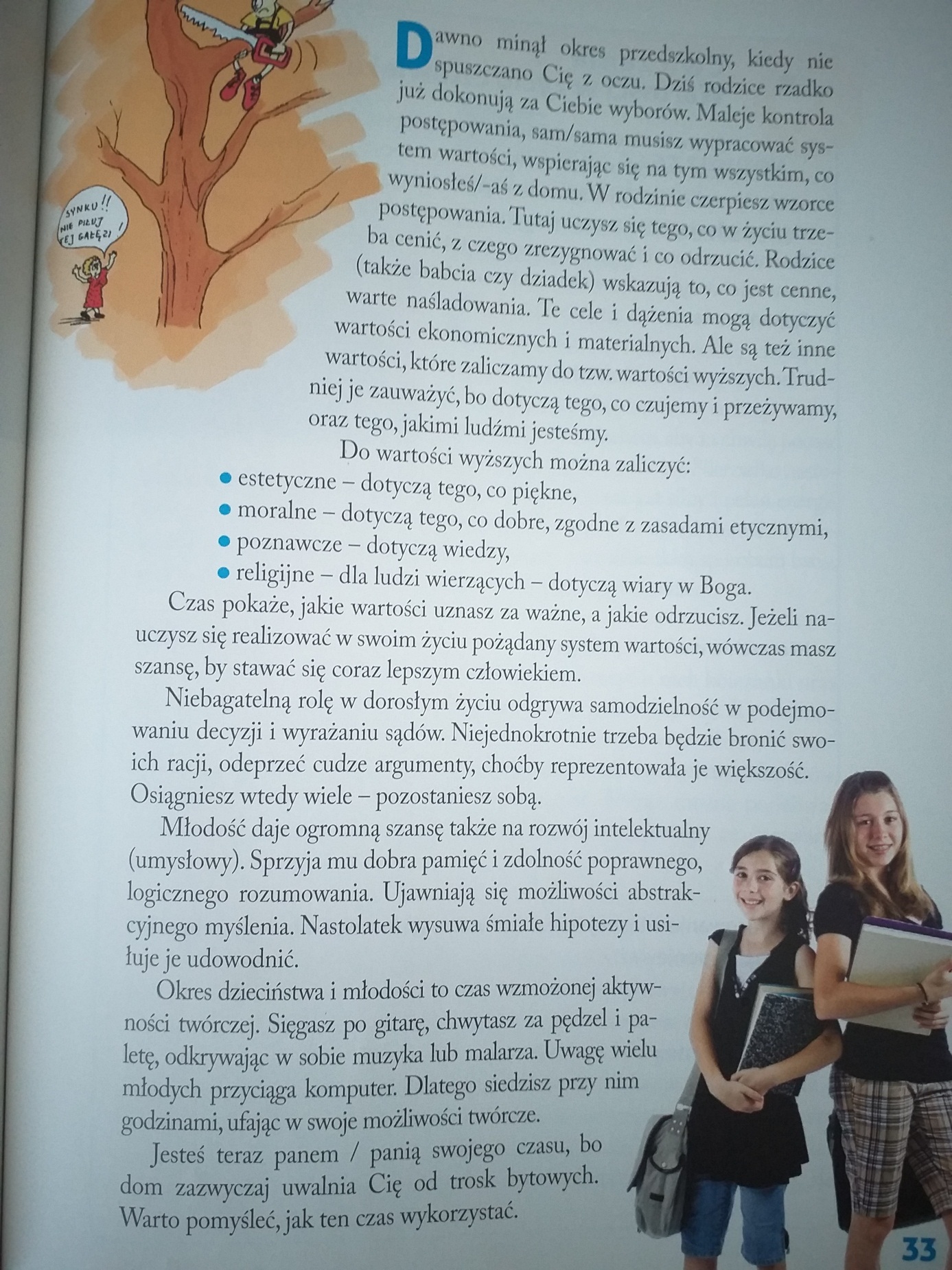 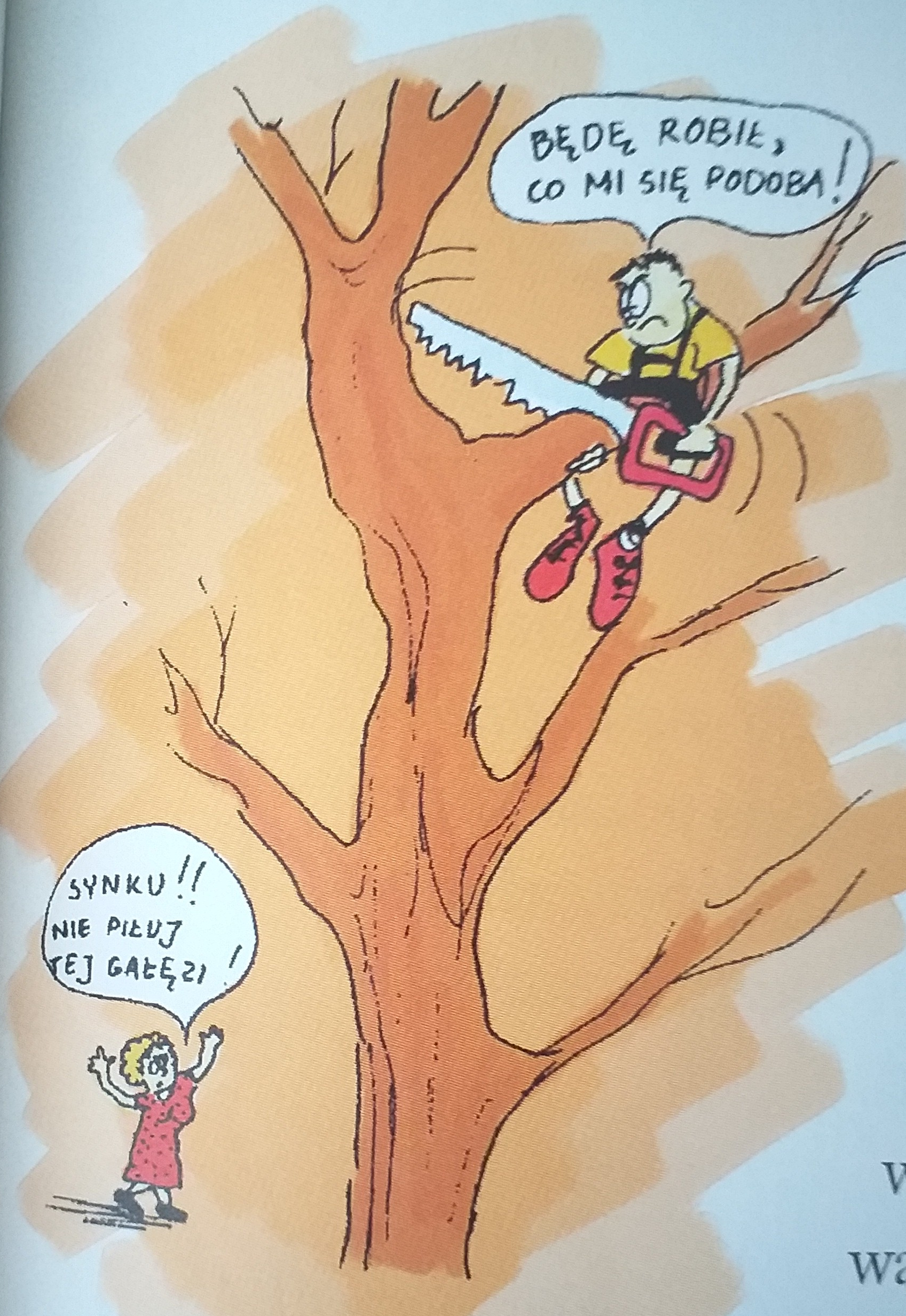 